Информационный  бюллетень,  учредитель:  Совет  депутатов  Усть-Нейского  сельского  поселения Макарьевского  муниципального  района  Костромской  области                            РОССИЙСКАЯ ФЕДЕРАЦИЯКОСТРОМСКая ОБЛАСТьадминистрация  УСТЬ-НЕЙСКОГО  СЕЛЬСКОГО ПОСЕЛЕНИЯМАКАРЬЕВСКОГО муниципального РАЙОНАПОСТАНОВЛЕНИЕот 21.07.2021 г.   	                                      №30О признании утратившим силуВ целях приведения в нормативное состояние нормативных правовых актов, Администрация Усть-Нейского сельского поселения Макарьевского муниципального района Костромской области                                         ПОСТАНОВЛЯЕТ: 1. Постановление №67 от 28.12.2016 года  «Об утверждении порядка и методики оценки эффективности предоставленных (планируемых к   предоставлению) налоговых льгот по местным налогам» признать утратившим силу. 2. Контроль за выполнением настоящего постановления оставляю за собой.Глава Усть-Нейского сельского поселенияМакарьевского муниципального районаКостромской области :                                                                  В.А Круглов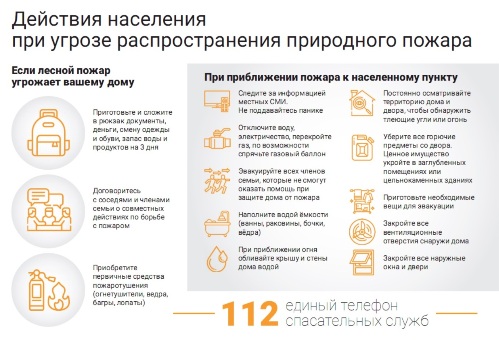 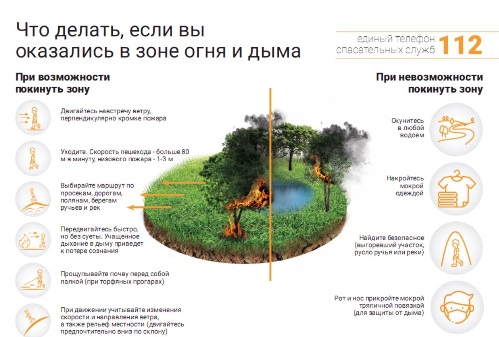 Информационный бюллетень                                                                                    № 13 четверг  29 июля  2021 года      с  21 июня  2011 года                                                                                                                                    Издание  выходит  по мере  необходимостиИздатель: Администрация Усть-Нейского сельского поселенияМакарьевского муниципального района Костромской области157480, Костромская область, Макарьевский район, д. Якимово, д.52. тел: (49445) 97-1-37Объем: 2 листа формата А4.  Печать № 13 от  29.07.2021 г.  Тираж 10 экз.Учредители:Совет депутатов Усть-Нейского сельского поселения Макарьевского муниципального района  Костромской области157480, Костромская область, Макарьевский район, д.Якимово, д.52.  тел: (49445) 97-1-37Ответственный за выпускКруглов В.АОфициальный информационный бюллетень «Усть-Нейский вестник» можно получить по адресу: Костромская область, Макарьевский район, д.Якимово, д.52Официальный информационный бюллетень «Усть-Нейский вестник» можно получить по адресу: Костромская область, Макарьевский район, д.Якимово, д.52Официальный информационный бюллетень «Усть-Нейский вестник» можно получить по адресу: Костромская область, Макарьевский район, д.Якимово, д.52